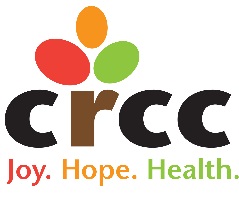 Paraprofessional (Full-time and Part-time)INCREDIBLE DISCOUNTED/FREE CHILDCARE FOR ALL EMPLOYEES!At hire, staff childcare will be discounted 50%.At 6 months of employment, staff childcare will be discounted 75%.At 1 year of employment, staff childcare will be FREE!Do you love working with kids? Do you love seeing them learn and grow? We have immediate needs for Paraprofessionals at both our locations: Northwest at 88th & Blondo and Southwest at 138th & Q St.Northwest Openings!FT Para in Infants classroom, 9:30am – 6:00pmFT Para in Step Toddler classroom, 8:00am - 4:30pmFT Para in Toddler classroom, 9:30am – 6:00pmFT Para in Transitions classroom (Toddler to Preschool), 9:30am - 6:00pm2 FT Paras in Preschool classroom, 8:00am – 4:30pm FT Para in Preschool classroom, 8:30am – 5:00pm 2 PT Para jobs in school-age classrooms, 6:30am - 9:30am and/or 2:00pm - 6:00pmSouthwest Openings!FT Para in Infants classroom, 8:00am – 4:30pmFT Para in Step Toddler classroom, 9:30am - 6:00pmFT Para in Preschool classroom, 6:30am - 3:00pmFT Teacher in Preschool classroom, 8:00am - 4:30pmFT Para in Preschool classroom, 9:30am - 6:00pm4 PT Para jobs in school-age classrooms, 2:00pm - 6:00pmWe have been operating with COVID mitigation methods in place so we can provide fulfilling work in a safe environment. Come join our team!CRCC Mission and ValuesCRCC is a local non-profit organization dedicated to providing comprehensive services to children with special needs to help them reach their highest potential. CRCC values Quality Care for Children, Family Involvement, and Staff Excellence. CRCC’s work environment is energetic and team-oriented.Essential Functions/ResponsibilitiesResponsible for greeting parents and guests.Communicates daily with parents regarding child's daily activities.Acknowledges the role of parents as primary caregivers by supporting their child-rearing efforts.Encourages parents to provide input and feedback regarding the services their child is receiving through CRCC and is a resource for information and support.Possesses understanding, patience, and flexibility in dealing with clients, parents, and staff members.Is aware of each Day Health Service client’s Plan of Care (POC) assists with client care needs as outlined in the POC.Communicates with members of the care team to provide coordination of services between programs to meet the needs of all clients.Assists with activities of daily living (ADL’s) of the clients on a daily basis and encourages independent care of self during the ADL’s.Assists with personal cares of clients as outlined in the POC.  Personal cares may include assistance with basic hair care, dressing, and/or oral care.Documents daily activities, personal care aides, and activities of daily living carried out for each client’s Plan of Care on the client’s individual Personal Care Aide Plan (PCAP).Follows accepted universal precaution practices, including, but not limited to: proper hand-washing techniques, appropriate use of non-latex gloves and the use of individualized items during diaper changes.Is aware of and follows all regulations set by Nebraska Child Care Licensing and Children’s Day Health Services Regulations.Recognizes and acts against hazards to safety (i.e. small and/or sharp objects).Minimum QualificationsHigh school diploma or equivalent per childcare regulations.Possesses understanding, patience, and flexibility in dealing with clients, parents, and team members.Ability to demonstrate successful completion of Personal Care Aide training including a PowerPoint, quiz, and competency demonstration signed by a Registered Nurse as required by Children’s Day Health Services Regulations.Ability to complete Positive Behavioral Supports and Crisis Intervention and Safety Training provided by CRCC.Must be able to complete annual training requirements of the Paraprofessional position (12 hours for full-time).  Willing to increase knowledge in fields of endeavor.Ability to read and understand written plans.Must be agile enough to perform the job as a caretaker of young clients.Ability to lift up to fifty pounds and practices 2 person lifting for clients over 50 pounds or when necessary.Must meet agency’s conditions of employment regarding health status and clearance with the Nebraska Child Abuse/Neglect Central Registry and/or Adult Abuse/Neglect Registry, the Nebraska State Patrol, criminal background check, and fingerprinting.BenefitsCRCC offers an Excellent Benefit Package for full-time employees.Health insuranceDental insuranceVision insuranceCRCC-paid short & long term disability and life insurancePTO and Holiday pay401k with matchEmployee discounted/free childcareCOVID-19 PrecautionsMasks are required to be worn in classrooms and common areas.CRCC, Children’s Respite Care Center, is an Equal Opportunity Employer M/F/D/V
To learn more about CRCC, visit us online at: www.crccomaha.org.Qualified applicants may apply through Careerlink or online at https://crccomaha.org/about/employment-application.html. 